Publicado en Las Palmas de Gran Canaria, 31 de mayo de 2019 el 31/05/2019 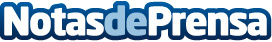 Poema del Mar obtiene el Certificado de Excelencia de TripAdvisorCon poco más de un año de vida, el acuario de Las Palmas de Gran Canaria ya se ha hecho merecedor de este reconocimiento gracias a la gran cantidad de valoraciones positivas que ha recibido de sus visitantesDatos de contacto:Natalya RomashkoDepartamento de Comunicación e Imagen922 373 841 Ext. 319Nota de prensa publicada en: https://www.notasdeprensa.es/poema-del-mar-obtiene-el-certificado-de Categorias: Canarias Entretenimiento Veterinaria Ecología http://www.notasdeprensa.es